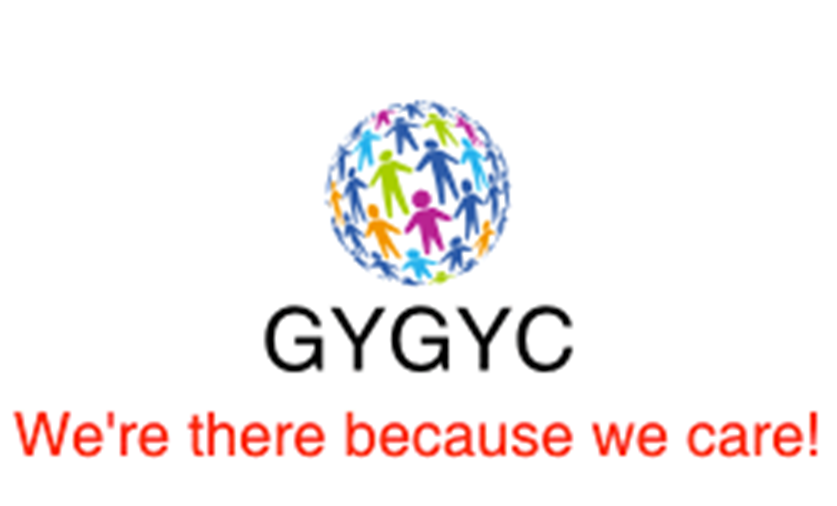 Safeguarding Procedures and 
Child Protection PolicyGREAT YARMOUTH AND GORLESTON YOUNG CARERSWe are committed to safeguarding and promoting the welfare of all children.AimThe purpose of Great Yarmouth and Gorleston Young Carers safeguarding policy is to ensure every young person at our organisation is safe and protected from harm.  This policy will give clear direction to staff, volunteers, trustees, visitors and parents about the expected behaviour and our legal responsibility to safeguard and promote the welfare of all young people at our organisation. IntroductionOur organisation fully recognises the contribution it can make to protecting young people from harm and supporting and promoting the welfare of all young people.  The elements of our policy are prevention, protection and support.Our policy applies to all young people, volunteers, visitors, trustees and staff.A young person is someone under the age of 18 years old.Our EthosOur organisation will establish and maintain an ethos where our young people feel secure, are encouraged to talk, are listened to and are safe.  Young people will be able to talk freely to any member of staff, volunteer or regular visitor to our organisation if they are worried or concerned about something.All staff, volunteers, trustees and regular visitors will, either through training or induction, know how to recognise a disclosure from a young person and will know how to manage this. We will not make promises to any young person and we will not keep secrets.  Every young person will know what the adult will do with whatever they have been told.We will provide activities and opportunities that will equip our young people with the skills they need to stay safe.  At all times we will work in partnership and try to establish effective working relationships with parents, carers and colleagues from other agencies and organisations. General ProceduresWhen new staff, volunteers, trustees or regular visitors join our organisation they will be informed of the safeguarding arrangements in place.  They will be given a copy of our organisation’s safeguarding policy and told who our Designated Child Protection Officer for Safeguarding is. They will also be shown the recording format, given information on how to complete it and who to pass it to.Every new member of staff or volunteer will have an induction period of 3 months that will include essential safeguarding information. This programme will include safeguarding training through the Safer Programme relating to signs and symptoms of abuse, how to manage a disclosure from a child, how to record and issues of confidentiality. The induction will also remind staff and volunteers of their responsibility to safeguard all young people and the remit of the role of the Designated Child Protection Officer.All staff, volunteers and trustees will be asked to read this policy yearly after it has been reviewed and updated if necessary.  They will sign to say they have read and understood the policy.We will display the reporting and referral flowchart when our organisation is operating.All regular visitors and volunteers to our organisation will be told where our policy is kept, they will be given a set of safeguarding procedures, they will be told who our Designated Child Protection Officer and alternate staff members are and what the recording and reporting system is.Parents will sign a consent form at the start of their young person’s involvement with the organisation, which includes any vital health or otherwise notable information.  They will also sign to say they have read and understood our up-to-date safeguarding policies. This is updated annually to keep our records up to date. It also requests permission for photographs to be taken for promotional purposes only.  This will also include a statement making parents/carers aware by signing they consent to us sharing information with the relevant authorities if we have concerns about the welfare of their young person(s), but that we do not have to seek consent if there are serious concerns about harm or likely harm to their young person.TrainingEvery member of staff, volunteer and regular visitor will undertake appropriate safeguarding training through the NSCP Safer Programme every three years. All of our Lead Youth Workers and office staff are trained to the Designated Officer standard.We actively encourage all of our staff to keep up to date with the most recent local and national safeguarding advice and guidance. This can be accessed via www.norfolklscb.orgThe Designated Officer should be used as a first point of contact for concerns and queries regarding any safeguarding concern in our organisation.Safer Staff, Volunteers and TrusteesAll adults who come into contact with our young people have a duty of care to safeguard and promote their welfare. There is a legal duty placed upon us to ensure that all adults who work with or on behalf of our young people are competent, confident and safe to do so.We ensure we adhere to the principles of safer recruitment as per our policy and also the guidance from Norfolk Safeguarding Children Partnership.Our aim is to provide a safe and supportive environment which secures the wellbeing and very best outcomes for our young people.  We do recognise that sometimes the behaviour of adults may lead to an allegation of abuse being made. Allegations sometimes arise from a differing understanding of the same event, but when they occur, they are distressing and difficult for all concerned. We also recognise that many allegations are genuine and there are some adults who deliberately seek to harm or abuse young people. We will take all possible steps to safeguard our young people and to ensure that the adults in our organisation are safe to work with our young people. We will always ensure that the Norfolk Safeguarding Children Partnership’s procedures are followed. All adults who come into contact with young people will be made aware of the steps that will be taken if an allegation is made.  We will seek appropriate advice from the Local Authority Designated Officer (LADO) within 24 hours of a concern or allegation being made.  The LADO can be contacted via the referral/consultation forms under 'how to make a referral' at www.norfolklscb.org or a message left on 01603 223473. Staff will not investigate these matters.  We will seek and work with the advice that is provided.  Should an allegation be made against the Designated Child Protection Officer or Deputy, this will be reported by the staff member or volunteer raising the concern directly to the LADO.There are sensible steps that every adult should take in their daily professional conduct with young people.  This can be found in the NSCP Safer Programme Safer Working Practice (this guidance is on the NSCP website and also included in our procedures).Records and ConfidentialityIf we are concerned about the welfare or safety of any young person in our organisation, we will record our concerns immediately on the agreed report form and give this to the Designated Child Protection Officer. Any information recorded will be kept in a separate named file, in a secure cabinet. These files will be the responsibility of the Designated Child Protection Officer and information will only be shared within the organisation on a need to know basis for the protection of the young person.  Any safeguarding information will be kept in the file and will be added to.  Copies of referrals will be stored in the file. All information is confidential, however if there is a safeguarding or child protection concern about a young person, then information can be shared with other agencies, namely the Police or Children’s Services.Reports of a concern to the Designated Child Protection Officer must be made in writing and signed and dated by the person with the concern.Roles and ResponsibilitiesOur Designated Child Protection Officer will liaise with Children’s Services and other agencies where necessary, and make referrals to Children’s Services using the procedure below. Any concern for a young person’s safety or welfare will be recorded in writing and given to the Designated Child Protection Officer who will be responsible for ensuring that all staff members and volunteers are aware of our policy and the procedure they need to follow.The Designated Child Protection Officer will ensure that all staff, volunteers and regular/repeat visitors have received appropriate child protection information during induction and have been trained by the Safer Programme.  The Designated Child Protection Officer will ensure that our safeguarding policy is in place and is reviewed annually.  The content of our policy has been written following consultation with the Safer Programme.At all times the Designated Child Protection Officer will ensure that safer recruitment practices are followed.  Our organisation undertakes to remedy without delay any weakness in regard to our safeguarding arrangements that are brought to their attention. Procedures for Handling DisclosuresA young person may decide to disclose information that may indicate they are suffering from abuse or neglect.  A young person chooses to speak to an adult because they feel that they will listen and that they can trust them. The adult needs to listen to what the young person has to say, and be very careful not to ‘lead’ the young person or influence in any way what they say.If we have a concern about a child or children, we will telephone the Children’s Advice and Duty Service (CADS) on 0344 800 8021 immediately.  We will be put through to a Social Worker who will take all of the relevant details.  We will make sure we are prepared with full details of the child and family, plus what our concerns are, details of any support we have provided to the child/family and what we would like to happen.  We will ensure we gain consent from the parent/carer unless to do so would place the child at further risk of harm or undermine a criminal investigation. If we have not sought consent from the parent/carer we will inform the CADS worker of this and the reason for this. The CADS worker will agree a way forward with us and keep us informed.  They will send us a written record of our conversation within 5 working days.  The outcomes could include a full referral to the Multi Agency Safeguarding Hub (MASH) for further investigation, the Police, or for work with Early Help.  We will not investigate and will be led by the Local Authority and/or the Police.We will make careful records of all conversations, in ink, including the dates and times of who we spoke to, the information shared and the action agreed.  We do not need to send a written referral.Full details on this process can be found at www.norfolklscb.org under ‘How to Raise a Concern’.We understand if we are unhappy about a decision made by CADS or MASH we can use the Resolving Professional Disagreements policy on www.norfolklscb.org and contact the Safer Programme for more advice on this process.Any concern, referral or consultation with CADS or Police must take place immediately, it is important we do not delay.Working Together 2018What is abuse and neglect?A form of maltreatment of a child. Somebody may abuse or neglect a young person by inflicting harm, or by failing to act to prevent harm. Young people may be abused in a family or in an institutional or community setting by those known to them or, more rarely, by others (e.g. via the internet). They may be abused by an adult or adults, or another young person. Physical abuseA form of abuse which may involve hitting, shaking, throwing, poisoning, burning or scalding, drowning, suffocating or otherwise causing physical harm to a young person. Physical harm may also be caused when a parent or carer fabricates the symptoms of, or deliberately induces, illness in a young person. Emotional abuseThe persistent emotional maltreatment of a young person such as to cause severe and persistent adverse effects on the young person’s emotional development. It may involve conveying to a young person that they are worthless or unloved, inadequate, or valued only insofar as they meet the needs of another person. It may include not giving the young person opportunities to express their views, deliberately silencing them or ‘making fun’ of what they say or how they communicate. It may feature age or developmentally inappropriate expectations being imposed on young people. These may include interactions that are beyond a young person’s developmental capability, as well as overprotection and limitation of exploration and learning, or preventing the young person participating in normal social interaction. It may involve seeing or hearing the ill-treatment of another. It may involve serious bullying (including cyber bullying), causing young person frequently to feel frightened or in danger, or the exploitation or corruption of young people. Some level of emotional abuse is involved in all types of maltreatment of a young person, though it may occur alone. Sexual abuseInvolves forcing or enticing a young person to take part in sexual activities, not necessarily involving a high level of violence, whether or not the young person is aware of what is happening. The activities may involve physical contact, including assault by penetration (for example, rape or oral sex) or non-penetrative acts such as masturbation, kissing, rubbing and touching outside of clothing. They may also include non-contact activities, such as involving young people in looking at, or in the production of, sexual images, watching sexual activities, encouraging young people to behave in sexually inappropriate ways, or grooming a young person in preparation for abuse. Sexual abuse can take place online, and technology can be used to facilitate offline abuse. Sexual abuse is not solely perpetrated by adult males. Women can also commit acts of sexual abuse, as can other children. NeglectThe persistent failure to meet a young person’s basic physical and/or psychological needs, likely to result in the serious impairment of the young person’s health or development. Neglect may occur during pregnancy as a result of maternal substance abuse. It may also include neglect of, or unresponsiveness to, a young person’s basic emotional needs. Safeguarding and promoting the welfare of childrenChild protectionPart of safeguarding and promoting welfare. This refers to the activity that is undertaken to protect specific young people who are suffering, or are likely to suffer, significant harm.Relevant Guidance and Legislation•	Working Together 2018•	What to do if You’re Worried a Child is Being Abused 2015•	Children Act 2004•	Children Act 1989•	Framework for the Assessment of Children in Need and their FamiliesOther Relevant PoliciesTo underpin the values and ethos of our organisation and our intent to ensure our children/young people are appropriately safeguarded the following policies are also included under our safeguarding umbrella;Safer RecruitmentBullyingSafer Working PracticeCode of ConductConfidentialityHealth and Safety (inc first aid)Whistle BlowingComplaintsUseful ContactsCADS………………………………………………………..0344 800 8021Children’s Services 24 hours…………………………...0344 800 8020Norfolk Police	101In an emergency 	999Local Authority Designated Officers (LADO) Team   01603 223473There is always someone available during normal working hoursNorfolk Safeguarding Children Partnership (NSCP) 	www.norfolklscb.org Safer Programme	01603 228966Named Designated Child Protection OfficerThe following designated staff are in post;Designated officer Terry Macrowan	Telephone number 07925851849/01502 678242/07703186777	Deputy designated officer Lauren Randall	Telephone number 07922519498……………………………………………….Policy ReviewWe will always make any changes immediately to our procedures in line with Norfolk Safeguarding Children Partnership’s guidance on www.norfolklscb.org This policy will be reviewed on .................................................................Name	………………………………………………………………………………………………………………………Signed	………………………………………………………………………………………………………………………Date	………………………………………………………………………………………………………………………This means we will always work to:•	protect young people from maltreatment•	prevent impairment of young people's health or development•	ensure that young people are growing up in circumstances consistent with the 
provision of safe and effective care•	take action to enable all young people to have the best outcomesWe ensure that we:•	Carefully consider the job description and person specification•	Circulate all vacancies widely•	Prepare an information pack•	Ask for a written application form•	Define our selection criteria•	Ask for a written declaration with regards to criminal convictions, spent or otherwise•	Ask for identification•	Ask for originals of any qualifications•	Conduct interviews with at least two people present•	Ask for at least two references, including the last employer•	Gain enhanced DBS checks where current Government guidance requires us to•	Organise a comprehensive induction period which includes familiarisation with our safeguarding policies, procedures and safeguarding training through the Safer Programme.It is important that the adult remembers to:•	Stay calm •	Listen and be supportive •	Not ask any leading questions, interrogate the young person, or put ideas in the young person’s head, or jump to conclusions•	Not stop or interrupt a young person who is recalling significant events•	Never promise the young person confidentiality – it must be explained that information will need be to be passed on to help keep them safe•	Avoid criticising the alleged perpetrator •	Tell the young person what must be done next (the safeguarding process must be followed) •	Record what was said immediately as close to what was said as possible.  Also record what was happening immediately before the young person disclosed. Be sure to sign and date the record in ink.•	Contact the designated person immediately •	Seek support Once a young person is born, neglect may involve a parent or carer failing to: •	provide adequate food, clothing and shelter (including exclusion from home or abandonment); •	protect a young person from physical and emotional harm or danger; •	ensure adequate supervision (including the use of inadequate care-givers); or •	ensure access to appropriate medical care or treatment. Defined for the purposes of this guidance as: •	protecting young person from maltreatment; •	preventing impairment of young person’s health or development; •	ensuring that young people are growing up in circumstances consistent with the provision of safe and effective care; and •	taking action to enable all young people to have the best outcomes. 